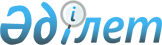 О мерах по активизации деятельности по финансово-экономическому оздоровлению предприятий, предупреждению банкротства, ликвидации несостоятельных предприятий
					
			Утративший силу
			
			
		
					Постановление Правительства Республики Казахстан от 27 июня 1997 г. N 1029. Утратило силу - постановлением Правительства Республики Казахстан от 24 июня 2004 года N 695 (P040695).
      Сноска. Утратило силу постановлением Правительства РК от 24.06.2004 № 695.
      В целях активизации процессов финансово-экономического оздоровления, санации, реабилитации и ликвидации предприятий, независимо от форм собственности, проведения единой государственной политики по обеспечению соблюдения интересов государства при проведении процедур реструктуризации Правительство Республики Казахстан постановляет: 
      1. Предоставить право акционерному обществу "Агентство по реорганизации и ликвидации предприятий" (далее - Агентство) выступать уполномоченным представителем от имени государства как кредитора в отношении несостоятельных предприятий, независимо от их организационно-правовой формы и формы собственности, в случае неисполнения ими обязательств по платежам в бюджет и внебюджетные фонды, отчислениям в фонды социального страхования, выплате заработной платы, погашению задолженности по кредитам, включая директивные и выданные по результатам внутриреспубликанского зачета взаимных долгов. 
      Министерству финансов, Министерству транспорта и коммуникаций, Министерству труда и социальной защиты, Налоговому комитету, Налоговой полиции, Комитету по внешнему заимствованию Министерства финансов Республики Казахстан выдать Агентству соответствующие доверенности для представительства от их имени. 
      2. Поручить Агентству: 
      разработку и проведение практических мероприятий по реструктуризации долгов неплатежеспособных государственных предприятий и хозяйственных товариществ, в уставном капитале которых имеется доля государства; 
      подготовку и проведение аукционов и биржевых торгов по финансовым задолженностям предприятий; 
      организацию подготовки, переподготовки и аттестации специалистов по банкротству - администраторов, реабилитационных и конкурсных управляющих; 
      организацию (устройство) аукционов по продаже имущества, изъятого Налоговым комитетом и Налоговой полицией Министерства финансов Республики Казахстан в счет задолженностей перед бюджетом и Пенсионным фондом. 
      3. Делегировать Агентству право: 
      предлагать в суд от имени государства кандидатуру администратора, конкурсного управляющего; 
      собственника государственного имущества неплатежеспособных государственных предприятий и хозяйственных товариществ, в уставном капитале которых доля государства составляет более 50 процентов; 
      обращения в суд в случае возбуждения дела о банкротстве по заявлению кредитора (кредиторов) в отношении государственных предприятий или хозяйственных товариществ, в уставном капитале которых доля государства составляет более 50 процентов, с ходатайством о приостановлении производства по делу для принятия решения о санации или ликвидации; 
      по согласованию с Министерством финансов Республики Казахстан в случае невозможности погашения задолженности перед бюджетом и внебюджетными фондами в полном объеме из конкурсной массы несостоятельных предприятий принимать решения о реализации указанных задолженностей на аукционах и биржевых торгах, конвертации их в активы хозяйственных товариществ, уступки требования; 
      заключать и расторгать контракты с руководителями предприятий-должников с момента принятия решения о признании их неплатежеспособными и имеющими неудовлетворительную структуру баланса. 
      4. Утратил силу постановлением Правительства РК от 28.04.2001 № 581.


      5. Контроль за исполнением данного постановления возложить на Канцелярию Премьер-Министра Республики Казахстан.  Положение
о лицензировании деятельности по
управлению имуществом и делами неплатежеспособных
должников в процедурах банкротства
      Настоящее Положение устанавливает порядок лицензирования деятельности по управлению имуществом и делами неплатежеспособных должников в процедурах банкротства и контроля за соблюдением лицензионных правил, сроков действия лицензии.  I. Общие положения
      1. Настоящее Положение разработано на основе K941000_ Гражданского кодекса Республики Казахстан (общая часть), Закона Республики Казахстан от 21 января 1997 г. N 67-1 Z970067_ "О банкротстве", Указа Президента Республики Казахстан, имеющего силу Закона, от 17 апреля 1995 г. Z952200_ "О лицензировании" и других законодательных актов Республики Казахстан. 
      2. Лицензирование проводится в целях обеспечения контроля за имеющей особо важное государственное значение деятельностью администраторов, реабилитационных и конкурсных управляющих в процедурах банкротства. 
      3. Лицензированию подлежат следующие виды деятельности: 
      по управлению имуществом и делами должника на период судебного разбирательства до начала ликвидационного производства, а в случае применения реабилитационной процедуры - до его начала (деятельность в качестве администратора); 
      по управлению имуществом и делами несостоятельного должника на период введения реабилитационной процедуры (деятельность в качестве реабилитационного управляющего); 
      по осуществлению конкурсного производства (деятельность в качестве конкурсного управляющего). 
      4. Уполномоченным органом по выдаче лицензий на право осуществления деятельности по управлению имуществом и делами неплатежеспособных должников в процедурах банкротства является Департамент управления государственным имуществом и активами Министерства финансов Республики Казахстан (далее - Департамент). 
      5. Право на получение лицензии предоставляется юридическим лицам и гражданам Республики Казахстан при соблюдении требований, установленных законодательством Республики Казахстан и настоящим Положением. 
      6. Лицензия на осуществление деятельности по управлению имуществом и делами неплатежеспособных должников в процедурах банкротства в качестве администратора, реабилитационного или конкурсного управляющего (далее - лицензия) является временной. Срок действия лицензии три года. 
      7. Передача лицензии другому юридическому или физическому лицу запрещается. 
      8. Действие лицензии распространяется на всей территории Республики Казахстан, а также на территории других государств при наличии вступивших в силу международных соглашений, участником которых является Республика Казахстан. 
      9. Осуществление лицензируемой деятельности без соответствующей лицензии либо с нарушением установленных норм и правил влечет установленную законодательством ответственность. Доход, полученный от осуществления подобной деятельности, подлежит изъятию в соответствующий бюджет по решению суда.  II. Условия выдачи лицензии
      10. К физическому лицу, претендующему на получение лицензии, предъявляются следующие требования: 
      наличие сертификата о прохождении обучения на специализированных курсах подготовки администраторов, реабилитационных и конкурсных управляющих; 
      наличие квалификационного свидетельства по результатам аттестации, проводимой Комиссией аттестации специалистов по банкротству; 
      высшее юридическое или экономическое образование или высшее образование по иной специальности при стаже управленческой деятельности в хозяйственных структурах не менее трех лет. 
      11. К юридическому лицу, претендующему на получение лицензии, предъявляются следующие требования: 
      наличие в штате юридического лица не менее двух специалистов, имеющих квалификационные свидетельства по результатам аттестации, проводимой Комиссией аттестации специалистов по банкротству. При этом обязательной аттестации подлежит первый руководитель или один из его заместителей; 
      наличие собственного капитала юридического лица не менее одной тысячи расчетных показателей. 
      12. При лицензировании деятельности в процедурах банкротства Департамент вправе потребовать от заявителя представления дополнительной документации, касающейся деятельности заявителя, а также осуществлять контроль за соблюдением правил данной деятельности, установленных законодательством. 
      Департамент не несет ответственность за недостоверность сведений в документах, представленных заявителем. 
      13. При соответствии представленных документов требованиям законодательства и настоящего Положения заявителю выдаются лицензии на деятельность в качестве: 
      администратора; 
      реабилитационного управляющего; 
      конкурсного управляющего. 
      Лицензии указанных видов могут быть выданы одновременно или по отдельности в зависимости от волеизъявления заявителя. 
      14. Лицензия оформляется по установленной форме. 
      На оборотной стороне лицензии ставится штамп с отметкой о сроке действия лицензии. 
      Формы лицензии и прилагаемой к ней лицензионной карточки являются документами строгой отчетности, имеющими учетную серию, номер и изготовляемыми типографским способом.  III. Документы, необходимые для получения лицензии
      15. Для получения лицензии соискатель представляет следующие документы: 
      заявление по установленной форме; 
      копии документов, удостоверяющих уплату лицензионного сбора (платежных поручений или квитанций); 
      физические лица: 
      ксерокопию удостоверения личности; 
      копию квалификационного свидетельства; 
      копии диплома об образовании и трудовой книжки; 
      юридические лица: 
      копии свидетельства о государственной регистрации юридического лица и статкарточки хозяйствующего субъекта; 
      копии учредительных документов со всеми изменениями и дополнениями, прошитые и нотариально заверенные; 
      расчет собственного капитала в соответствии с действующим законодательством и финансовые документы, подтверждающие формирование уставного фонда; 
      бухгалтерские балансы и приложения к балансу за последний отчетный год и на конец последнего квартала перед представлением документов в Департамент, подписанные первым руководителем и главным бухгалтером; 
      копии квалификационных свидетельств специалистов; 
      копии дипломов об образовании и трудовых книжек специалистов.  IV. Сроки рассмотрения заявления о выдаче лицензии
      16. Документы на получение лицензии рассматриваются Департаментом в течение 30 дней с момента их представления. Не позднее указанного срока Департамент должен выдать соискателю лицензию или отказать в ее выдаче, о чем сообщить соискателю в письменной форме с указанием мотивов отказа. 
      В случае представления документов не в полном объеме или несоответствия их требованиям настоящего Положения соискателю на получение лицензии предлагается устранить недостатки в течение трех месяцев, после чего заявление соискателя рассматривается повторно.  V. Сбор за выдачу лицензии
      17. Размер лицензионного сбора и порядок его уплаты утверждаются Правительством Республики Казахстан.  VI. Отказ и обжалование в выдаче лицензии
      18. Лицензия не выдается, если: 
      осуществление определенного вида деятельности законодательными актами запрещено для данной категории субъектов или противоречит целям юридического лица, определенно ограниченным в его учредительных документах; 
      не представлены все документы, требуемые в соответствии с пунктом 15 настоящего Положения; 
      не внесен сбор за выдачу лицензии; 
      в отношении соискателя имеется решение суда, запрещающее ему занятие данным видом деятельности; 
      информация, представленная соискателем, свидетельствует о нарушении действующего законодательства. 
      19. При отказе в выдаче лицензии соискателю дается мотивированный ответ в письменном виде в сроки, установленные для выдачи лицензии.  VII. Прекращение действия лицензии, ее отзыв и
приостановление
      20. Лицензия прекращает свое действие в случаях: 
      истечения срока, на который выдана лицензия; 
      отзыва лицензии; 
      реорганизации или ликвидации юридического лица, смерти гражданина, которому выдана лицензия. 
      21. При перерегистрации юридического лица лицензия сохраняет свое действие до конца срока. 
      22. Лицензия может быть отозвана в случаях: 
      неисполнения лицензиатом требований, содержащихся в лицензии; 
      неустранения причин, по которым приостановлено действие лицензии; 
      запрещения судом лицензиату заниматься тем видом деятельности, на осуществление которого он обладает лицензией; 
      при наличии других оснований для отзыва лицензии, установленных действующим законодательством Республики Казахстан. 
      23. Действие лицензии может быть приостановлено в следующих случаях: 
      выявления недостоверной информации, содержащейся в документах, представленных на получение лицензии; 
      несоответствия размера минимального собственного капитала юридического лица требованиям, установленным настоящим Положением; 
      нарушения требований пункта 29 настоящего Положения; 
      нарушения законодательства, регламентирующего осуществление процедур банкротства. 
      24. Департамент вправе приостановить действие лицензии на срок до шести месяцев с указанием причины приостановления. 
      25. Приостановление и отзыв лицензии производятся либо на основании представления акционерного общества "Агентство по реорганизации и ликвидации предприятий" (далее - Агентство), либо по собственному усмотрению Департамента. 
      26. В случае приостановления действия лицензии лицензиат обязан устранить выявленные нарушения, после чего лицензия может быть возобновлена по специальному письменному разрешению. 
      Деятельность лицензиата в качестве специалиста по банкротству после получения письменного уведомления о приостановлении действия лицензии считается незаконной и влечет ответственность, установленную действующим законодательством. 
      27. В случае отзыва лицензии лицензиат обязан в течение десяти дней с момента получения официального уведомления возвратить лицензию. 
      28. Решения об отказе в выдаче лицензии или ее отзыве могут быть обжалованы в месячный срок в судебном порядке.  VIII. Контроль за соблюдением лицензионных правил и
ведение реестра лицензиатов
      29. Лицензиат обязан в сроки, определяемые Агентством представлять отчеты об итогах работы по осуществлению деятельности при процедурах банкротства. 
      Лицензиат обязан предоставлять затребованную Агентством информацию не позднее десяти дней с момента получения запроса. 
      30. Лицензиаты - физические лица и должностные лица лицензиатов - юридических лиц несут ответственность за достоверность данных содержащихся в представленных документах. 
      31. Агентство вправе осуществлять проверку деятельности на местах хода использования лицензии. 
					© 2012. РГП на ПХВ «Институт законодательства и правовой информации Республики Казахстан» Министерства юстиции Республики Казахстан
				
Премьер-Министр
Республики КазахстанУтверждено
постановлением Правительства
Республики Казахстан
от 27 июня 1997 г. N 1029 